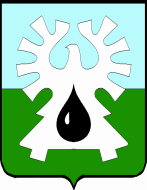 ГОРОДСКОЙ ОКРУГ УРАЙХАНТЫ-МАНСИЙСКОГО АВТОНОМНОГО ОКРУГА - ЮГРЫДУМА ГОРОДА УРАЙРЕШЕНИЕот 22 сентября 2022 года                                          	  	                       № 94О внесении изменений в порядок управления и распоряжения имуществом, находящимся в муниципальной собственности города Урай	Рассмотрев представленный главой города Урай проект решения Думы города Урай «О внесении изменений в порядок управления и распоряжения имуществом, находящимся в муниципальной собственности города Урай», Дума города Урай решила:	1. Внести в порядок управления и распоряжения имуществом, находящимся в муниципальной собственности города Урай, определенный решением Думы города Урай от 25.06.2009 №56 (в редакции решений Думы города Урай от 24.09.2009 №70, от 23.09.2010 №75,от 20.12.2010 №122, от 30.06.2011 №48, от 21.02.2012 №18, от 24.05.2012 №52, от 27.09.2012 №86, от 25.10.2012 №102, от 20.06.2013 №38, от 20.02.2014 №7, от 25.09.2014 №52, от 25.06.2015 №67, от 24.12.2015 №149, от 24.03.2016 №16, от 23.06.2016 №49, от 21.02.2017 №8, от 22.02.2018 №6, от 28.02.2019 №10, от 26.09.2019 №56, от 16.04.2020 №21), следующие изменения:1) в пункте 1 статьи 2 слова «жилищным фондом,» исключить.2) в статье 4:а) дополнить пунктом 4.1 следующего содержания:«4.1) определяет порядок управления и распоряжения муниципальным жилищным фондом коммерческого использования;»;б) дополнить пунктом 4.2 следующего содержания:«4.2) определяет порядок распоряжения жилыми помещениями, находящимися в собственности муниципального образования город Урай, предназначенными для предоставления по договору мены гражданам - собственникам жилых помещений, признанных непригодными для проживания, в расселяемых жилых домах;».3) часть 1 статьи 6 дополнить пунктом 14.7 следующего содержания: «14.7) осуществляет полномочия, отнесенные к полномочиям органов местного самоуправления в области жилищных отношений Конституцией Российской Федерации, Жилищным кодексом Российской Федерации, другими федеральными законами, а также законами Ханты-Мансийского автономного округа - Югры;».2. Опубликовать настоящее решение в газете «Знамя».Председатель Думы города Урай                 Исполняющий обязанности главы города Урай_______________А.В. Величко_______________А.Ю. Ашихмин23 сентября 2022  года